Produkt: 		ARDEX FB Gießharz	oder gleichwertig     Fabrikat / Typ:  '........................................'Produkt: 		ARDEX FB Gießharz	oder gleichwertig     Fabrikat / Typ:  '........................................'	ARDEX QS Quarzsand	oder gleichwertig     Fabrikat / Typ:  '........................................'Produkt: 	ARDEX P 4 Schnelle Multifunktionsgrundierung, innen und außen	oder gleichwertig     Fabrikat / Typ:  '........................................'Produkt: 		ARDEX PU 5 Schnellreperaturharz	oder gleichwertig     Fabrikat / Typ:  '........................................'	ARDEX QS Quarzsand	oder gleichwertig     Fabrikat / Typ:  '........................................'Produkt: 	ARDEX P 10 SR 2-K Schnellreparaturharz	oder gleichwertig     Fabrikat / Typ:  '........................................'	ARDEX QS Quarzsand	oder gleichwertig     Fabrikat / Typ: '........................................'Inkl. abkehren und absaugen des überschüssigen, nicht eingebundene Quarzsand.Produkt: 	ARDEX PU 30 1K-PU Grundierung	oder gleichwertig     Fabrikat / Typ:  '........................................'	ARDEX QS Quarzsand	oder gleichwertig     Fabrikat / Typ:  '........................................'Produkt: 	ARDEX TP 50 Randdämmstreifen, innen und außen	oder gleichwertig     Fabrikat / Typ:  '........................................'Produkt: 	ARDEX P 51 Grundierkonzentrat	oder gleichwertig     Fabrikat / Typ:  '........................................'Produkt: 	ARDEX P 52 Grundierkonzentrat	oder gleichwertig     Fabrikat / Typ:  '........................................'Produkt: 	ARDEX P 82 Kunstharz-Voranstrich	oder gleichwertig     Fabrikat / Typ:  '........................................'Inkl. abkehren und absaugen des überschüssigen, nicht eingebundene Quarzsand.Produkt: 	ARDEX EP 2000 Multifunktionales Epoxidharz	oder gleichwertig     Fabrikat / Typ:  '........................................'	ARDEX QS Quarzsand	oder gleichwertig     Fabrikat / Typ:  '........................................'Anschließend wird der Zementverbundestrich frisch in frisch eingebaut.Produkt:	ARDEX EP 2000 Multifunktionales Epoxidharz	oder gleichwertig	Fabrikat / Typ:  '........................................'Inkl. abkehren und absaugen des überschüssigen, nicht eingebundene Quarzsand.Produkt: 	ARDEX EP 2000 Multifunktionales Epoxidharz	oder gleichwertig     Fabrikat / Typ:  '........................................'	ARDEX QS Quarzsand	oder gleichwertig     Fabrikat / Typ:  '........................................'ARDEX GmbH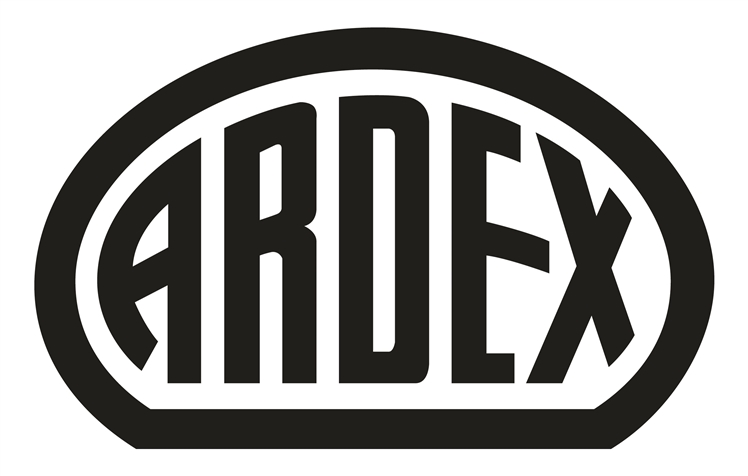 Inhaltsverzeichnis3Produktgruppe 3 Untergrundvorbereitung..........................................13.1Produkt FB..............................................................................................13.1.1Haftbrücke an Estrichfanken aufbringen..........................................................................13.1.2Risse kraftschlüssig verharzen.........................................................................................13.2Produkt P 4.............................................................................................23.2.1Grundieren von dichten und saugenden Untergründen an Wand-, Decken- und Bodenflächen, Innen- und Außenbereich.........................................................................23.3Produkt PU 5...........................................................................................33.3.1Risse kraftschlüssig verharzen.........................................................................................33.4Produkt P 10 SR.....................................................................................43.4.1Risse kraftschlüssig verharzen.........................................................................................43.5Produkt PU 30.........................................................................................53.5.1Absperren des vorbereiteten Bodenfläche vor aufsteigender Restfeuchte bis max. 4 CM-Prozent.......................................................................................................................53.6Produkt TP 50.........................................................................................63.6.1Randstreifen für Ausgleichsspachtelung liefern und einbauen.........................................63.7Produkt P 51...........................................................................................73.7.1Grundieren von Wand- und Bodenflächen.......................................................................73.8Produkt P 52...........................................................................................83.8.1Grundieren von Wand- und Bodenflächen.......................................................................83.9Produkt P 82...........................................................................................93.9.1Grundieren des vorbereiteten Holzuntergrundes..............................................................93.10Produkt EP 2000.....................................................................................103.10.1Grundieren der vorbereiteten Bodenfläche.......................................................................103.10.2Epoxidharz gebundene Haftbrücke aufbringen................................................................103.10.3Absperren des vorbereiteten Bodenfläche vor aufsteigender Restfeuchte bis max. 8 CM-Prozent.......................................................................................................................11ARDEX GmbHARDEX GmbHARDEX GmbH14.11.2017Leistungsverzeichnis BlankettLeistungsverzeichnis BlankettSeite 1 / 12Seite 1 / 12Seite 1 / 12PositionBeschreibungMengeEinhEPGP3Produktgruppe 3 Untergrundvorbereitung3.1Produkt FB3.1.1Haftbrücke an Estrichfanken aufbringenLiefern und vollsattes aufbringen einer 2-K Epoxidhaftbrücke an den freigelegten, stabilen und gereinigten Estrichflanken an die frisch in frisch mit dem Estrich angearbeitet wird.0m........................................3.1.2Risse kraftschlüssig verharzenRisse, Arbeitsansatzfugen, vorhandene Sollbruchstellen und evtl. vorhandene Schwundrisse aufweiten und ca. alle 20-25 cm quer zur Fuge bzw. zum Riss bis 2/3 der Estrichdicke einschneiden, mit Industriestaubsauger gründlich absaugen und mit hoch fließfähigen 2-Komponenten-Epoxidharz kraftschlüssig unter Einlegen von Wellenbindern schließen, frisches Epoxidharz an der Oberfläche bündig abziehen und mit Quarzsand der Körnung 0,3 bis 0,6 mm vollsatt abstreuen. Nach vollständiger Erhärtung des 2-K-Harzes überschüssigen nicht eingebundenen Quarzsand vollständig entfernen.0m........................................3.1 Produkt FB	....................ARDEX GmbH, Friedrich-Ebert-Straße 45, D-58453 WittenTel.: +49(0)2302 664-617, Fax: (0)2302 664-375, kundendienst@ardex.de, www.ardex.deARDEX GmbHARDEX GmbHARDEX GmbH14.11.2017Leistungsverzeichnis BlankettLeistungsverzeichnis BlankettSeite 2 / 12Seite 2 / 12Seite 2 / 123Produktgruppe 3 UntergrundvorbereitungPositionBeschreibungMengeEinhEPGP3.2Produkt P 43.2.1Grundieren von dichten und saugenden Untergründen an Wand-, Decken- und Bodenflächen, Innen- und AußenbereichGrundieren von dichten und saugenden Untergründen (wie z.B. Fliesen- und Plattenbeläge, Terrazzo, PVC-Beläge, CT- und CA-Estriche, Betone, u. a.) mit einkomponentiger, schnell-trocknender, lösemittelfreier, tropf- und spritzreduzierter mit Quarzkorn gefüllter Grundierung auf Kunstharzdispersionsbasis, als Vorbehandlung für die nachfolgende Aufnahme von zementär- oder gipsgebundenen Spachtelmassen sowie Fliesenklebern. Auf saugfähigen Untergründen kann die Grundierung mit bis zu 15 Gewichts-% mit Wasser verdünnt werden. Dabei ist Pfützenbildung zu vermeiden. Vor den Folgearbeiten ist die Grundierung vollständig trocknen zu lassen.0m²........................................3.2 Produkt P 4	....................ARDEX GmbH, Friedrich-Ebert-Straße 45, D-58453 WittenTel.: +49(0)2302 664-617, Fax: (0)2302 664-375, kundendienst@ardex.de, www.ardex.deARDEX GmbHARDEX GmbHARDEX GmbH14.11.2017Leistungsverzeichnis BlankettLeistungsverzeichnis BlankettSeite 3 / 12Seite 3 / 12Seite 3 / 123Produktgruppe 3 UntergrundvorbereitungPositionBeschreibungMengeEinhEPGP3.3Produkt PU 53.3.1Risse kraftschlüssig verharzenRisse, Arbeitsansatzfugen, vorhandene Sollbruchstellen und evtl. vorhandene Schwundrisse aufweiten und ca. alle 20-25 cm quer zur Fuge bzw. zum Riss bis 2/3 der Estrichdicke einschneiden, mit Industriestaubsauger gründlich absaugen und mit 2-Komponenten-Polyurethanharz kraftschlüssig unter Einlegen der beiliegenden Wellenbindern schließen, frisches Harz an der Oberfläche bündig abziehen und mit Quarzsand der Körnung 0,3 bis 0,6 mm vollsatt abstreuen. Nach vollständiger Erhärtung des 2-K-Harzes überschüssigen nicht eingebundenen Quarzsand vollständig entfernen.0m........................................3.3 Produkt PU 5	....................ARDEX GmbH, Friedrich-Ebert-Straße 45, D-58453 WittenTel.: +49(0)2302 664-617, Fax: (0)2302 664-375, kundendienst@ardex.de, www.ardex.deARDEX GmbHARDEX GmbHARDEX GmbH14.11.2017Leistungsverzeichnis BlankettLeistungsverzeichnis BlankettSeite 4 / 12Seite 4 / 12Seite 4 / 123Produktgruppe 3 UntergrundvorbereitungPositionBeschreibungMengeEinhEPGP3.4Produkt P 10 SR3.4.1Risse kraftschlüssig verharzenRisse, Arbeitsansatzfugen, vorhandene Sollbruchstellen und evtl. vorhandene Schwundrisse aufweiten und ca. alle 20-25 cm quer zur Fuge bzw. zum Riss bis 2/3 der Estrichdicke einschneiden, mit Industriestaubsauger gründlich absaugen und mit schnell erhärtenden und belastbaren, geruchsneutralen, niedrigviskosen, sehr emissionsarmen (EMICODE EC 1 R) 2-Komponenten-Silikatharz kraftschlüssig unter Einlegen der beiliegenden Wellenbindern schließen, frisches Silikatarz an der Oberfläche bündig abziehen und mit Quarzsand der Körnung 0,3 bis 0,6 mm vollsatt abstreuen. Nach vollständiger Erhärtung des 2-K-Harzes überschüssigen nicht eingebundenen Quarzsand vollständig entfernen.1m........................................3.4 Produkt P 10 SR	....................ARDEX GmbH, Friedrich-Ebert-Straße 45, D-58453 WittenTel.: +49(0)2302 664-617, Fax: (0)2302 664-375, kundendienst@ardex.de, www.ardex.deARDEX GmbHARDEX GmbHARDEX GmbH14.11.2017Leistungsverzeichnis BlankettLeistungsverzeichnis BlankettSeite 5 / 12Seite 5 / 12Seite 5 / 123Produktgruppe 3 UntergrundvorbereitungPositionBeschreibungMengeEinhEPGP3.5Produkt PU 303.5.1Absperren des vorbereiteten Bodenfläche vor aufsteigender Restfeuchte bis max. 4 CM-ProzentLiefern und fachgerechtes zweimaliges Auftragen einer einkomponentigen, sehr emissionsarmen (EMICODE EC 1 R), wasser- und lösemittelfreien, niedrig viskosen, schnell trocknenden 1K-Polyurethanharz Grundierung auf die in den Vorpositionen beschriebenen Bodenfläche. Jeder Auftrag ist mit mindestens 150 g/m² im kreuzgang auszuführen. Dabei ist Pfützenbildung zu vermeiden. Der zweite Auftrag ist frühstens 60 Minuten nach dem ersten auszuführen und im frischen Zustand vollsatt mit Quarzsand abzustreuen. Vor den Folgearbeiten ist die Absperrung vollständig trocknen zu lassen.0m²........................................3.5 Produkt PU 30	....................ARDEX GmbH, Friedrich-Ebert-Straße 45, D-58453 WittenTel.: +49(0)2302 664-617, Fax: (0)2302 664-375, kundendienst@ardex.de, www.ardex.deARDEX GmbHARDEX GmbHARDEX GmbH14.11.2017Leistungsverzeichnis BlankettLeistungsverzeichnis BlankettSeite 6 / 12Seite 6 / 12Seite 6 / 123Produktgruppe 3 UntergrundvorbereitungPositionBeschreibungMengeEinhEPGP3.6Produkt TP 503.6.1Randstreifen für Ausgleichsspachtelung liefern und einbauenLiefern und einbauen eines selbstklebenden, unverrottbaren 5 x 50 mm Randdämmstreifen aus Polyethylenschaum zur Verhinderung von Randeinspannungen sowie Schallbrücken zwischen Boden und Wand bei Spachtel- und Ausgleichsarbeiten mit selbstverlaufenden und standfesten Spachtelmassen. 0m........................................3.6 Produkt TP 50	....................ARDEX GmbH, Friedrich-Ebert-Straße 45, D-58453 WittenTel.: +49(0)2302 664-617, Fax: (0)2302 664-375, kundendienst@ardex.de, www.ardex.deARDEX GmbHARDEX GmbHARDEX GmbH14.11.2017Leistungsverzeichnis BlankettLeistungsverzeichnis BlankettSeite 7 / 12Seite 7 / 12Seite 7 / 123Produktgruppe 3 UntergrundvorbereitungPositionBeschreibungMengeEinhEPGP3.7Produkt P 513.7.1Grundieren von Wand- und BodenflächenAufbringen einer schnell-trocknenden Grundierung auf Kunstharzdispersionsbasis auf saugfähigen Untergründen (wie z.B. CT- und CA-Estriche, Betone, Putze, Mauerwerk, Trockenbaustoffe u. a.) im geeignetem Mischungsverhältnis, mit Wasser verdünnt, als Vorbehandlung für die nachfolgende Aufnahme von zementär oder gipsgebundenen Spachtelmassen sowie Dünnbettmörtel- bzw. Verbundabdichtungssystemen. Dabei ist Pfützenbildung zu vermeiden. Vor den Folgearbeiten ist die Grundierung vollständig trocknen zu lassen.0m²........................................3.7 Produkt P 51	....................ARDEX GmbH, Friedrich-Ebert-Straße 45, D-58453 WittenTel.: +49(0)2302 664-617, Fax: (0)2302 664-375, kundendienst@ardex.de, www.ardex.deARDEX GmbHARDEX GmbHARDEX GmbH14.11.2017Leistungsverzeichnis BlankettLeistungsverzeichnis BlankettSeite 8 / 12Seite 8 / 12Seite 8 / 123Produktgruppe 3 UntergrundvorbereitungPositionBeschreibungMengeEinhEPGP3.8Produkt P 523.8.1Grundieren von Wand- und BodenflächenAufbringen einer schnell-trocknenden und sehr emissionsarmen (EMICODE EC 1 Plus & Blauer Engel) Grundierung auf Kunstharzdispersionsbasis auf saugfähigen Untergründen (wie z.B. CT- und CA-Estriche, Betone, Putze, Mauerwerk, Trockenbaustoffe u. a.) im geeignetem Mischungsverhältnis, mit Wasser verdünnt, als Vorbehandlung für die nachfolgende Aufnahme von zementär oder gipsgebundenen Spachtelmassen sowie Dünnbettmörtel- bzw. Verbundabdichtungssystemen. Dabei ist Pfützenbildung zu vermeiden. Vor den Folgearbeiten ist die Grundierung vollständig trocknen zu lassen.0m²........................................3.8 Produkt P 52	....................ARDEX GmbH, Friedrich-Ebert-Straße 45, D-58453 WittenTel.: +49(0)2302 664-617, Fax: (0)2302 664-375, kundendienst@ardex.de, www.ardex.deARDEX GmbHARDEX GmbHARDEX GmbH14.11.2017Leistungsverzeichnis BlankettLeistungsverzeichnis BlankettSeite 9 / 12Seite 9 / 12Seite 9 / 123Produktgruppe 3 UntergrundvorbereitungPositionBeschreibungMengeEinhEPGP3.9Produkt P 823.9.1Grundieren des vorbereiteten HolzuntergrundesAufbringen einer lösemittelfreien, reaktiven und haftaktiven Zweikomponenten-Kunstharzdispersion auf glatten und dichten Untergründen (wie z.B. alten Gussasphaltböden, Spanplatten, Kunststoffbeschichtungen) zur Aufnahme von Spachtelmassen und Dünnbettmörtel. Dabei ist Pfützenbildung zu vermeiden. Vor den Folgearbeiten ist die Grundierung vollständig trocknen zu lassen.0m²........................................3.9 Produkt P 82	....................ARDEX GmbH, Friedrich-Ebert-Straße 45, D-58453 WittenTel.: +49(0)2302 664-617, Fax: (0)2302 664-375, kundendienst@ardex.de, www.ardex.deARDEX GmbHARDEX GmbHARDEX GmbH14.11.2017Leistungsverzeichnis BlankettLeistungsverzeichnis BlankettSeite 10 / 12Seite 10 / 12Seite 10 / 12PositionBeschreibungMengeEinhEPGP3.10Produkt EP 20003.10.1Grundieren der vorbereiteten BodenflächeAufbringen einer sehr emissionsarmen (EMICODE EC 1 Plus R), lösemittelfreien, niedrig viskosen, wasserfesten, frost- und witterungsbeständigen Epoxidharzgrundierung auf die vorbereitete Bodenfläche. Dabei ist Pfützenbildung zu vermeiden. Im frischen Zustand der Grundierung vollsatt mit Quarzsand abstreuen. Vor den Folgearbeiten ist die Grundierung vollständig trocknen zu lassen.0m²........................................3.10.2Epoxidharz gebundene Haftbrücke aufbringenLiefern und Einbauen einer sehr emissionsarmen (EMICODE EC 1 Plus R), lösemittelfreien, niedrig viskosen, wasserfesten, frost- und witterungsbeständigen Epoxidharz-Haftbrücke auf die vorbereitete Bodenfläche. Dabei ist Pfützenbildung zu vermeiden. Die Haftschlämme auf den vorbereiteten Untergrund (frei von Schmutz, Staub und anderen Trennmitteln; evtl. vorhandene Risse mit geeigneten Produkten kraftschlüssig verharzen) mittels geeigneter Kurzflorrolle aufbringen.0m²........................................Übertrag: ....................ARDEX GmbH, Friedrich-Ebert-Straße 45, D-58453 WittenTel.: +49(0)2302 664-617, Fax: (0)2302 664-375, kundendienst@ardex.de, www.ardex.deARDEX GmbHARDEX GmbHARDEX GmbH14.11.2017Leistungsverzeichnis BlankettLeistungsverzeichnis BlankettSeite 11 / 12Seite 11 / 12Seite 11 / 12PositionBeschreibungMengeEinhEPGPÜbertrag: ....................3.10.3Absperren des vorbereiteten Bodenfläche vor aufsteigender Restfeuchte bis max. 8 CM-ProzentLiefern und fachgerechtes zweimaliges Auftragen einer sehr emissionsarmen (EMICODE EC 1 Plus R), lösemittelfreien, niedrig viskosen, wasserfesten, frost- und witterungsbeständigen Epoxidharzgrundierung auf die in den Vorpositionen beschriebenen Bodenfläche. Jeder Auftrag ist mit mindestens 300 g/m² im kreuzgang auszuführen. Dabei ist Pfützenbildung zu vermeiden. Der zweite Auftrag ist frühstens 8 Stunden nach dem ersten auszuführen und im frischen Zustand vollsatt mit Quarzsand abzustreuen. Vor den Folgearbeiten ist die Absperrung vollständig trocknen zu lassen.0m²........................................3.10 Produkt EP 2000	....................3 Produktgruppe 3 Untergrundvorbereitung	....................ARDEX GmbH, Friedrich-Ebert-Straße 45, D-58453 WittenTel.: +49(0)2302 664-617, Fax: (0)2302 664-375, kundendienst@ardex.de, www.ardex.deARDEX GmbHARDEX GmbHARDEX GmbH14.11.2017Leistungsverzeichnis BlankettLeistungsverzeichnis BlankettSeite 12 / 12Seite 12 / 12Seite 12 / 12Zusammenstellung3.1Produkt FB....................3.2Produkt P 4....................3.3Produkt PU 5....................3.4Produkt P 10 SR....................3.5Produkt PU 30....................3.6Produkt TP 50....................3.7Produkt P 51....................3.8Produkt P 52....................3.9Produkt P 82....................3.10Produkt EP 2000....................3Produktgruppe 3 Untergrundvorbereitung....................Summe....................zzgl. MwSt  ......... %	....................Gesamtsumme	....................ARDEX GmbH, Friedrich-Ebert-Straße 45, D-58453 WittenTel.: +49(0)2302 664-617, Fax: (0)2302 664-375, kundendienst@ardex.de, www.ardex.de